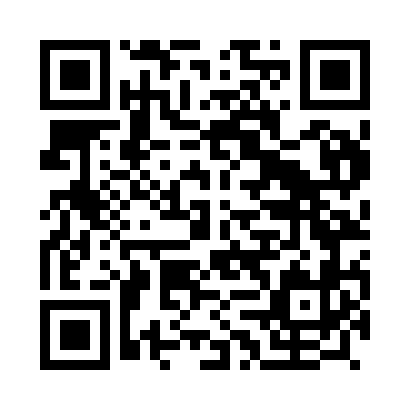 Prayer times for Cassaca, PortugalWed 1 May 2024 - Fri 31 May 2024High Latitude Method: Angle Based RulePrayer Calculation Method: Muslim World LeagueAsar Calculation Method: HanafiPrayer times provided by https://www.salahtimes.comDateDayFajrSunriseDhuhrAsrMaghribIsha1Wed4:516:321:276:218:229:572Thu4:506:311:276:218:239:583Fri4:486:301:276:228:2410:004Sat4:466:281:276:228:2510:015Sun4:456:271:276:238:2610:036Mon4:436:261:266:238:2710:047Tue4:426:251:266:248:2810:058Wed4:406:241:266:248:2910:079Thu4:396:231:266:258:3010:0810Fri4:376:221:266:258:3110:0911Sat4:366:211:266:268:3210:1112Sun4:346:201:266:268:3310:1213Mon4:336:191:266:278:3410:1314Tue4:326:181:266:278:3510:1515Wed4:306:171:266:288:3610:1616Thu4:296:171:266:288:3610:1717Fri4:286:161:266:298:3710:1918Sat4:266:151:266:298:3810:2019Sun4:256:141:266:308:3910:2120Mon4:246:131:266:308:4010:2221Tue4:236:131:276:318:4110:2422Wed4:226:121:276:318:4210:2523Thu4:206:111:276:328:4210:2624Fri4:196:111:276:328:4310:2725Sat4:186:101:276:338:4410:2826Sun4:176:101:276:338:4510:3027Mon4:166:091:276:338:4610:3128Tue4:166:091:276:348:4610:3229Wed4:156:081:276:348:4710:3330Thu4:146:081:286:358:4810:3431Fri4:136:071:286:358:4810:35